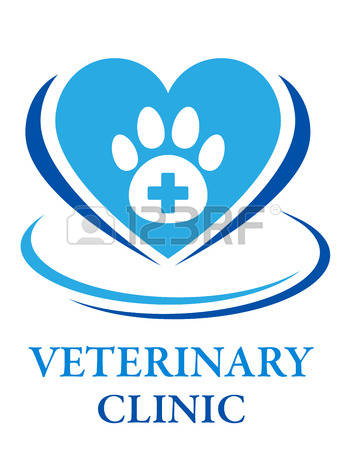 Eatonville Animal Hospital(416) 231-3167Female Kitten Package <1 Year Old		$899.98  This Package Includes…UNLIMITED EXAMINATIONS for one year1st Kitten Vaccine2nd Kitten Vaccine3rd Kitten Vaccine1 Fecal Exam (In-House)1 De-Worming1 Full Blood Profile (Pre-Anesthetic) SpayMicrochipUnlimited Nail Trims3 Months of Flea MedicationStart-Up Bag of Food10% Off Food for 1 Year. This does not cover the cost of emergency clinic or specialist visits.